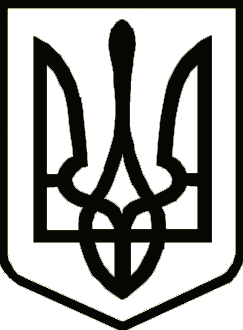 УКРАЇНАЧЕРНІГІВСЬКА ОБЛАСНА ДЕРЖАВНА АДМІНІСТРАЦІЯУПРАВЛІННЯ КАПІТАЛЬНОГО БУДІВНИЦТВАН А К А З Про передачу справ і майна Відповідно до статті 41 Закону України «Про місцеві державні адміністрації» та у зв’язку зі звільненням 14 квітня 2023 року МИСНИКА Олександра з посади начальника відділу експлуатаційного утримання автомобільних доріг Управління капітального будівництва Чернігівської обласної державної адміністрації, н а к а з у ю :1. ВИЗНАЧИТИ ПРИЛІПКА Володимира – заступника начальника відділу експлуатаційного утримання автомобільних доріг Управління капітального будівництва Чернігівської обласної державної адміністрації, уповноваженою особою з питань передачі справ та майна.2. ПРИЙНЯТИ ПРИЛІПКУ В. справи і майно від МИСНИКА О.                        14 квітня 2023 року.3. КЛЮЧНИКУ Валерію – начальнику відділу адміністративно-господарської та організаційної роботи Управління капітального будівництва Чернігівської обласної державної адміністрації, перевірити наявність комп’ютерної техніки, периферійного обладнання та господарського інвентарю.4. Факт передачі справ і майна засвідчити актом, який складається у двох примірниках і підписується уповноваженою особою (Приліпко В.), начальником відділу адміністративно-господарської та організаційної роботи (Ключник В.) та особою, що звільняється (Мисник О.)5. Контроль за виконанням цього наказу залишаю за собою.Начальник                                                                             Ярослав СЛЄСАРЕНКОвід 12 квітня 2023 р.      Чернігів№ 29